Online SupplementLinear mixed effect models	To account for the skew in the raw-mean scores, we used generalized linear mixed models with a logistic linking function. All models were fitted using the glm function in the stats package in R 3.31. For replicability, we report the untransformed model parameter estimates in Tables S2-S4. For interpretability of effects, we converted the effects to probabilities for the visualizations in the main body of the manuscript.  Table S1. Median item-level responses (min=0, max=4). Each item was converted to a binary scale (0,1) using its median split. These binarized scores were then used to calculate the proportion of samples endorsing a given item.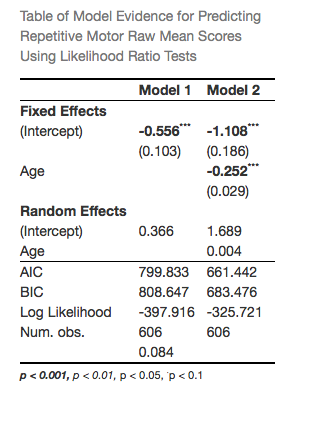 Table S2. Linear Mixed Effects Model results testing the effect of Age, Cohort, and Sex on Repetitive Motor raw mean scores. Model 1=Baseline model; Model 2=Establishing functional form; Linear fixed and random effects of age. Model did not converge when covariates (Cohort and Sex) were included, and was not considered as a candidate model, so Model 2 was adopted as final model. 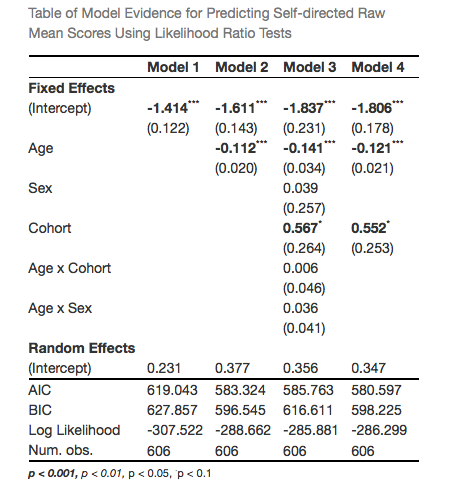 Table S3. Linear Mixed Effects Model results testing the effect of Age, Cohort, and Sex on Self-directed raw mean scores. Model 1=Baseline model; Model 2=Establishing functional form; Linear fixed effects of age. Model 3=Assessing covariates. Model 4=Final model with significant covariate of Cohort included. 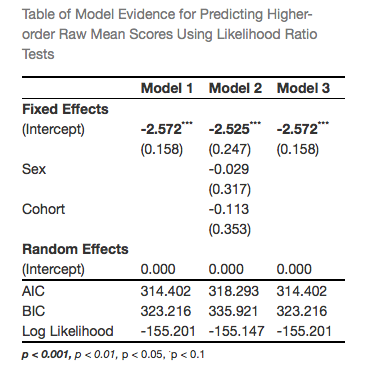 Table S4. Linear Mixed Effects Model results testing the effect of Age, Cohort, and Sex on Higher-order raw mean scores. Model 1=Baseline model. Model 2=Adding covariates (initial model establishing functional form found no significant fixed or random effects of Age). Model 3=Final model selected after removing non-significant effects of Sex and Cohort. 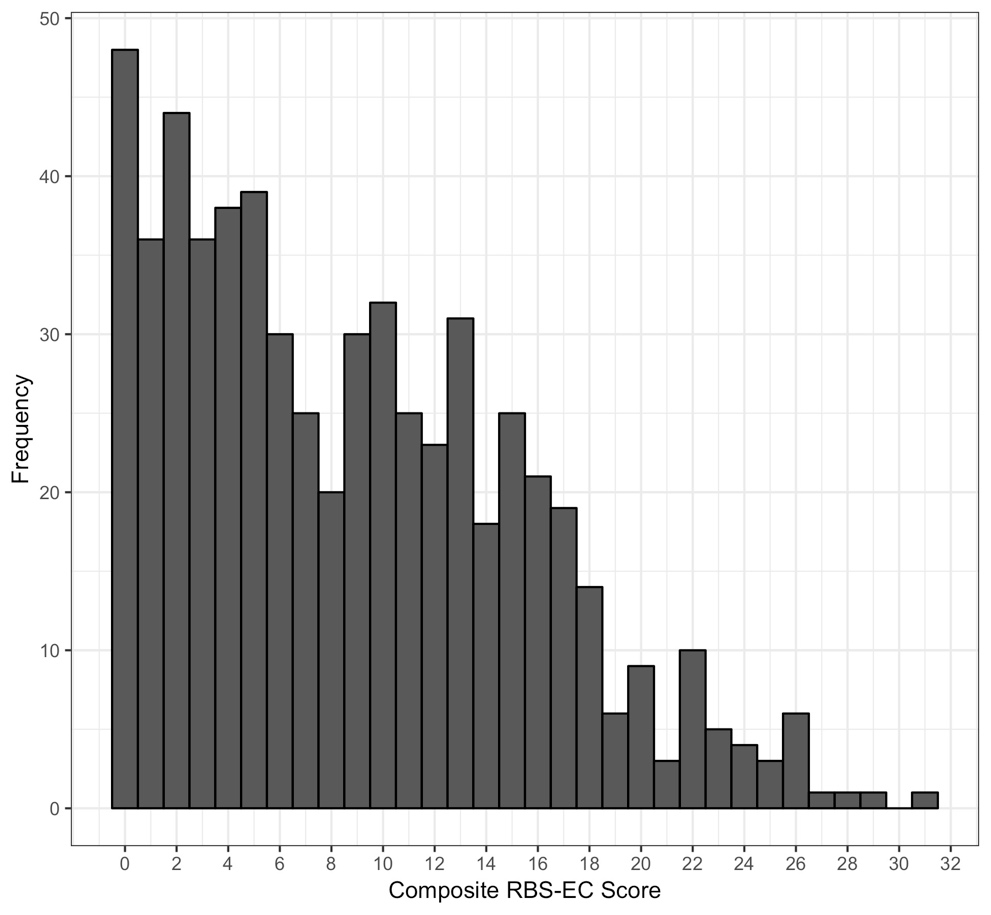 Figure S1. Sample distribution (n=606) for total items endorsed (Mean=8.79, SD=6.2).DescriptionMedian Raw ScoreEndorsement (%)Repetitive MotorLEGS 30.49HEAD 20.38WHOLE BODY/TORSO 20.45ARMS/HANDS/FINGERS 20.41ARMS/HANDS/FINGERS ON SURFACES 30.41OBJECT USAGE 40.37MOUTHING OBJECTS 40.35LOCOMOTION 20.44VOCALIZATIONS 20.44Self-DirectedHITS SELF WITH BODY PART 10.27HITS SELF WITH OBJECT 10.22HITS SELF AGAINST SURFACE 10.27RUBS, SCRATCHES, POKES OR PINCHES SELF 10.2PULLS OWN HAIR10.26Restricted Interests/Ritual & RoutineLIMITED & INTENSE INTERESTS 10.28RESTRICTED USE OF MEDIA 10.22SENSORY INTERESTS 10.24STRONGLY ATTACHED TO SPECIFIC OBJECT 10.35VOCALIZATIONS 10.23STILLNESS 10.10VISUAL INSPECTION 10.41FASCINATION WITH MOVEMENT 10.45ARRANGING10.27PLACEMENT OF OBJECTS 10.15UPSET VISITING NEW PLACES 10.12UPSET IF INTERRUPTED 10.35APPEARANCE OF OTHERS 10.10INFLEXIBLE ROUTINE 10.08EATING/MEALTIME 10.11SLEEPING/BEDTIME 10.15PLAY 10.04SOCIAL INTERACTION 10.03